indExample :   Complete the Word Map for the stem (ver) using the stem word (cinema verite)1.  Complete the Word Map for the stem (matri) using the stem word (matrimony)2.  Complete the Word Map for the stem (mega) using the stem word (megalopolis). 3.  Complete the Word Map for the stem (pop) using the stem word (popularize).  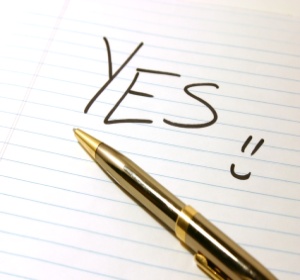 Vocabulary StemWord Examples:ver (                                  )Verify, veracity, veritable, verdict, verisimilitude, aver, cinema veritematri (                                 )Matricide, matron, matriarch, matrimony, matrilinealmega (                                )Megalith, megaphone, megalomania, megalopolis, megahertz, megatonpop  (                                )Popular, populist, populate, population, popularize, populous sangui   (                               )Sanguinary, sanguine, consanguinity, sangfroid, sangriaStem:  verWord Example:  cinema veriteDefinition: the art or technique of filming a motion picture so as to convey candid realismPart of Speech: nounIllustration: 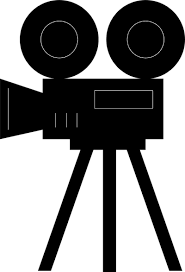 Sentence:Cinema verite is a style of cinema that appears to be realistic, showing ordinary people in ordinary situations, speaking normal dialogueStem:  Word Example:  Definition: Part of Speech: Illustration: Sentence: Stem:  Word Example:  Definition: Part of Speech: Illustration: Sentence:Stem:  Word Example:  Definition: Part of Speech: Illustration: Sentence: